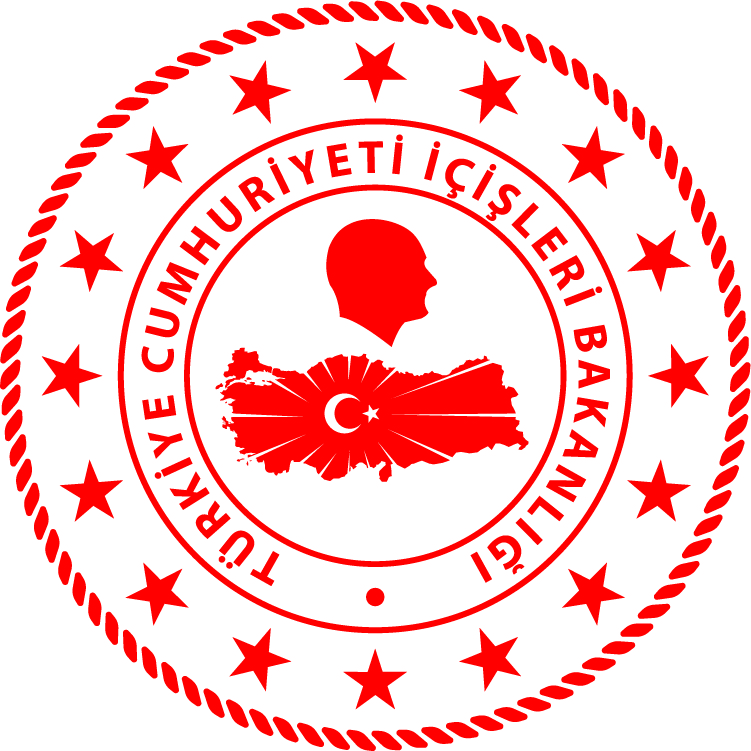 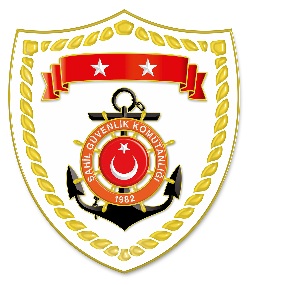 SG Ege Deniz Bölge KomutanlığıS.NoTARİHMEVKİ VE SAATDÜZENSİZ GÖÇ VASITASIYAKALANAN TOPLAM DÜZENSİZ GÖÇMEN KAÇAKÇISI/ŞÜPHELİYAKALANAN TOPLAM DÜZENSİZ GÖÇMEN SAYISIBEYANLARINA GÖRE YAKALANAN
 DÜZENSİZ GÖÇMEN/ŞAHIS UYRUKLARI122 Mayıs 2023BALIKESİR/Ayvalık05.15Lastik Bot-2525 Filistin222 Mayıs 2023BALIKESİR/Ayvalık06.45Lastik Bot-136 Yemen, 4 Eritre, 3 Filistin322 Mayıs 2023BALIKESİR/Ayvalık07.00Lastik Bot-2626 Filistin